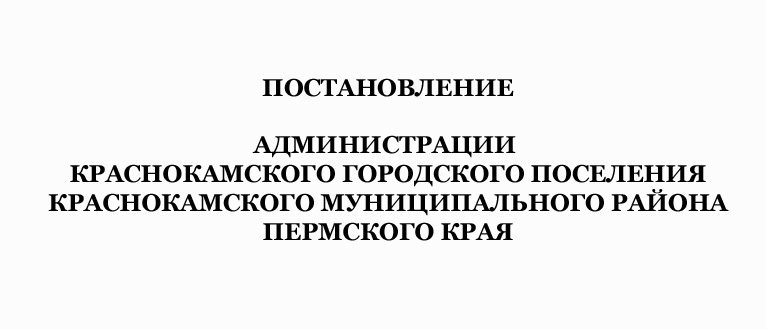 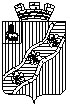 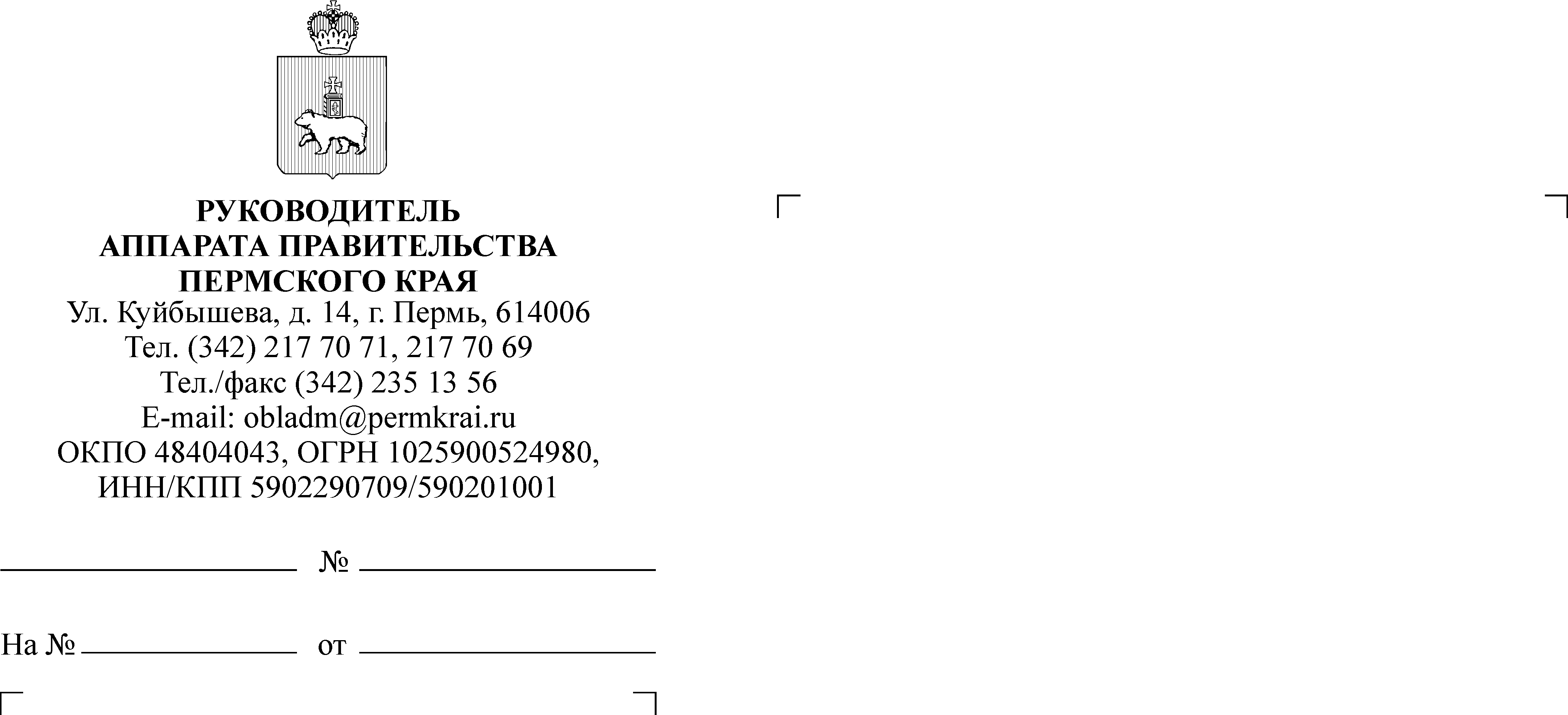 30.06.2017	О внесении изменений в муниципальную программу «Создание благоприятных условий для реализации мероприятий в сферах молодежной политики, культуры и спорта на территории Краснокамского городского поселения», утвержденную                                                                                                                                                                                                                                  постановлением администрации                                                                            Краснокамского городского                                                                                          поселения от 10 марта 2016 г. № 199                                                                                              (в ред. постановлений администрации                                                                  Краснокамского городского поселения                                                                                        от 29 июня 2016г. № 675,                                                                                                               от 13 сентября 2016г. № 944, от 23 января                                                                                2017 г. № 59, от 14 марта 2017.г. № 247 )  В соответствии со статьей 179 Бюджетного кодекса Российской Федерации, статьей 8 Положения о бюджетном процессе в Краснокамском городском поселении, утвержденного решением Думы Краснокамского городского поселения от 13 ноября 2008 г. № 8 (в редакциях решения Думы Краснокамского городского поселения от 24 декабря 2008 г. № 45, от 24 февраля 2010 г. № 185, от 01 ноября 2010 г. № 270, от 25 декабря 2012 г. № 28, от                       27 февраля 2013 г. № 15, от 30 октября 2013 г. № 11, от 20 марта 2014 г. № 11, от 30 апреля 2014 г. № 27, от 18 декабря 2014 г. № 92, от 19 февраля 2015 г.                              № 15, от 23 апреля 2015 г. № 30) Администрация постановляет:1. Внести изменения в муниципальную  программу «Создание благоприятных условий для реализации мероприятий в сферах молодежной политики, культуры и спорта на территории Краснокамского городского поселения», утвержденную Постановлением администрации Краснокамского городского поселения от 10 марта 2016 г. № 199 (в ред. от 29 июня 2016 г.         № 675, от 13 сентября 2016 г. № 944, от 23 января 2017 г. № 59, 14 марта 2017 г. № 247):	1.1. в паспорте муниципальной программы «Создание благоприятных условий для реализации мероприятий в сферах молодежной политики, культуры и спорта на территории Краснокамского городского поселения»  позициюизложить в новой редакции:	1.2. пункт 5 «Ресурсное обеспечение МП» муниципальной программы пункт 5 «Ресурсное обеспечение МП» муниципальной программы «Создание благоприятных условий для реализации мероприятий в сферах молодежной политики, культуры и спорта на территории Краснокамского городского поселения» изложить в новой редакции:«Ресурсное обеспечение на реализацию 2015-2019 гг. программы составляет                 355 133,1 тыс.руб., в том числеиз средств местного бюджета 253 833,3 тыс. руб.2015 год – 61 831,3 тыс. руб.2016 год – 49 290,2 тыс. руб.2017 год – 48 880,2 тыс. руб.2018 год – 47 819,4 тыс.руб.2019 год– 46 012,2 тыс.руб.из внебюджетных средств 101 299,8 тыс. руб.2015 год – 23 576,7 тыс. руб.2016 год – 23 374,7 тыс. руб.2017 год – 18 468,4 тыс. руб.2018 год – 17 940,0 тыс. руб.2019 год – 17 940,0 тыс. руб.1.3. в паспорте подпрограммы 1 «Культура г.Краснокамска» муниципальной программы  «Создание благоприятных условий для реализации мероприятий в сферах молодежной политики, культуры и спорта на территории Краснокамского городского поселения» позицию:	изложить в новой редакции:	1.4. пункт 5 «Ресурсное обеспечение Муниципальной подпрограммы» подпрограммы «Культура г.Краснокамска» муниципальной программы  «Создание благоприятных условий для реализации мероприятий в сферах молодежной политики, культуры и спорта на территории Краснокамского городского поселения»  изложить в новой редакции: «Общий объем средств на реализацию Муниципальной подпрограммы составляет 164 859,8 тыс. руб., в том числе: средства бюджета Краснокамского городского поселения 132 914,7  тыс. руб.2015 год - 32 192,9 тыс. руб.2016 год - 26 355,9 тыс. руб.2017 год – 23 741,3  тыс. руб.2018 год  – 25 312,3 тыс.руб.2019 год – 25 312,3 тыс.руб.внебюджетные средства 31 945,1 тыс. руб. 2015 год – 7 107,5 тыс. руб.2016 год -  6 939,2  тыс. руб.2017 год –  6 318,4 тыс. руб.2018 год – 5 790,0 тыс.руб.2019 год  – 5 790,0 тыс.руб.Объем финансового обеспечения на реализацию Краснокамского программы подлежит ежегодному уточнению при формировании проектов соответствующих бюджетов на очередной финансовый год и плановый период».	1.5. в паспорте подпрограммы 2 «Развитие физической культуры, спорта и туризма» муниципальной программы  «Создание благоприятных условий для реализации мероприятий в сферах молодежной политики, культуры и спорта на территории Краснокамского городского поселения» позицию:	изложить в новой редакции:	1.6. пункт 5 «Ресурсное обеспечение подпрограммы» приложения № 2  муниципальной программы «Создание благоприятных условий для реализации мероприятий в сферах молодежной политики, культуры и спорта на территории Краснокамского городского поселения» подпрограммы «Развитие физической культуры, спорта и туризма» изложить в новой редакции:«Ресурсное обеспечение и прогнозная (справочная) оценка расходов обеспечения на реализацию подпрограммы в 2015-2019 гг. составляет                           152 214,2 тыс. руб., в том числе:средства бюджета Краснокамского городского поселения всего 83 159, тыс.руб..- 19 397,8 тыс. руб..- 15 972,3 тыс. руб..- 18 077,2  тыс. руб.2018 г. – 14 856,1 тыс.руб.2019 г. – 14 856,1 тыс.руб.внебюджетные средства 69 054,7 тыс. руб.2015 год – 16 319,2 тыс. руб.2016 год – 16 285,5 тыс. руб.2017 год –  12 150,0 тыс. руб.2018 год – 12 150,0 тыс.руб.2019 год – 12 150,0 тыс.руб.В ходе реализации исполнения подпрограммы будет производиться корректировка параметров и ежегодных планов-графиков её реализации в рамках бюджетного процесса, с учетом тенденции демографического и социально-экономического развития города».           1.7. в паспорте подпрограммы 3 «Молодежь г.Краснокамска: ресурсы и развитие» муниципальной программы  «Создание благоприятных условий для реализации мероприятий в сферах молодежной политики, культуры и спорта на территории Краснокамского городского поселения» позицию:	изложить в новой редакции:	1.8.пункт 5 «Ресурсное обеспечение подпрограммы» приложения № 3  муниципальной программы «Создание благоприятных условий для реализации мероприятий в сферах молодежной политики, культуры и спорта на территории Краснокамского городского поселения» подпрограммы «Молодежь г.Краснокамска: ресурсы и развитие» изложить в новой редакции:	«Ресурсное обеспечение и прогнозная (справочная) оценка расходов обеспечения на реализацию подпрограммы  2015-2019 гг. составляет 6 245,9 тыс. рублей.В ходе исполнения муниципальной подпрограммы будет производиться корректировка параметров и ежегодных планов ее реализации в рамках бюджетного процесса, с учетом тенденций демографического и социально-экономического развития города».1.9.   в паспорте подпрограммы 5 «Организация деятельности по созданию благоприятных условий для реализации мероприятий в сферах молодежной политики, культуры и спорта» муниципальной программы  «Создание благоприятных условий для реализации мероприятий в сферах молодежной политики, культуры и спорта на территории Краснокамского городского поселения» позицию:	изложить в новой редакции:	1.10. пункт 5 «Ресурсное обеспечение подпрограммы» подпрограммы «Организация деятельности по созданию благоприятных условий для реализации мероприятий в сферах молодежной политики, культуры и спорта» муниципальной программы  «Создание благоприятных условий для реализации мероприятий в сферах молодежной политики, культуры и спорта на территории Краснокамского городского поселения» изложить в новой редакции:  «Ресурсное обеспечение и прогнозная (справочная) оценка расходов обеспечения на реализацию подпрограммы 2015-2019гг. составляет 25 766,9 тыс. руб., в том числе средства бюджета Краснокамского городского поселения:2015 год - 5 509,5 тыс. руб.2016 год - 5 263,9 тыс. руб.2017 год – 5 257,9 тыс. руб.2018 год  – 4 867,8 тыс.руб.2019 год  – 4 867,8 тыс.руб.В ходе исполнения муниципальной подпрограммы будет производиться корректировка параметров и ежегодных планов ее реализации в рамках бюджетного процесса, с учетом тенденций демографического и социально-экономического развития города».	2. Приложение № 6 к муниципальной программе «Создание благоприятных условий для реализации мероприятий в сферах молодежной политики, культуры и спорта на территории Краснокамского городского поселения» «Направления и объемы финансирования МП» изложить в новой редакции согласно приложению к настоящему постановлению (Приложение 1).3. Опубликовать постановление в Официальном бюллетене органов местного самоуправления муниципального образования Краснокамского городского поселения, разместить на официальном сайте администрации Краснокамского городского поселения.4.  Контроль за исполнением постановления возложить на заместителя главы администрации Краснокамского городского поселения  Н.В.Згоржельскую.Глава Краснокамского городского поселения – глава администрации Краснокамскогогородского поселения 						Ю.А.Потапова                                                                                  А.В.Фадеев4 41 243 экз. фаЛИСТ СОГЛАСОВАНИЯпостановленияО внесении изменений в муниципальную программу «Создание благоприятных  условий для реализации мероприятий в сферахмолодежной политики, культуры и спорта на территории Краснокамского городского поселения», утвержденную Постановлением администрации Краснокамского городского поселения от 10 марта 2016 г. № 199 (в ред. постановлений администрации  Краснокамского городского поселения                  от 29 июня 2016г. № 675, от 13 сентября 2016 г. № 944, от 23 января 2017 г.     № 59, от 14 марта 2017 г. № 247)  Руководитель структурногоподразделения администрации,других организаций,представляющих проект: начальник Управления по молодежной политике, культуре и   спорту  __________________А.В.ФадеевДата: ___________Структурные подразделения администрации, органы МСдругие организации, интересы которых затрагивает проектПостановление (распоряжение) направить: __________________________________________________________________________________________________________________________                                      (заполняется автором или одним из должностных лиц,                  участвующих в согласовании проекта акта)Объемы и источники финансирования МП по годам реализации (тыс. руб.)  Общее финансирование программы составляет            352 999,5 тыс. руб.в том числеиз средств местного бюджета 252 263,1 тыс. руб.2015 год – 61 831,3 тыс. руб.2016 год – 49 290,2 тыс. руб.2017 год – 47 310,0 тыс. руб.2018 год – 47 819,4 тыс.руб.2019 год– 46 012,2 тыс.руб.из внебюджетных средств 100 736,4 тыс. руб.2015 год – 23 576,7 тыс. руб.2016 год – 23 374,7 тыс. руб.2017 год – 17 905,0 тыс. руб.2018 год – 17 940,0 тыс. руб.2019 год – 17 940,0 тыс. руб.Объемы и источники финансирования МП по годам реализации (тыс. руб.)  Общее финансирование программы составляет            355 133,1 тыс. руб.в том числеиз средств местного бюджета 253 833,3 тыс. руб.2015 год – 61 831,3 тыс. руб.2016 год – 49 290,2 тыс. руб.2017 год – 48 880,2 тыс. руб.2018 год – 47 819,4 тыс.руб.2019 год– 46 012,2 тыс.руб.из внебюджетных средств 101 299,8 тыс. руб.2015 год – 23 576,7 тыс. руб.2016 год – 23 374,7 тыс. руб.2017 год – 18 468,4 тыс. руб.2018 год – 17 940,0 тыс. руб.2019 год – 17 940,0 тыс. руб.Объемы и источники финансирования Подпрограммы по годам реализации (тыс. руб.)  Всего 164 262,4 тыс. руб., в том числе: средства бюджета Краснокамского городского поселения 132 880,7  тыс. руб.2015 год - 32 192,9 тыс. руб.2016 год - 26 355,9 тыс. руб.2017 год – 23 707,3  тыс. руб.2018 год  – 25 312,3 тыс.руб.2019 год – 25 312,3 тыс.руб.внебюджетные средства 31 381,7 тыс. руб. 2015 год – 7 107,5 тыс. руб.2016 год -  6 939,2  тыс. руб.2017 год –  5 755,0 тыс. руб.2018 год – 5 790,0 тыс.руб.2019 год  – 5 790,0 тыс.руб.Объемы и источники финансирования Подпрограммы по годам реализации (тыс. руб.)  Всего 164 859,8 тыс. руб., в том числе: средства бюджета Краснокамского городского поселения 132 914,7  тыс. руб.2015 год - 32 192,9 тыс. руб.2016 год - 26 355,9 тыс. руб.2017 год – 23 741,3  тыс. руб.2018 год  – 25 312,3 тыс.руб.2019 год – 25 312,3 тыс.руб.внебюджетные средства 31 945,1 тыс. руб. 2015 год – 7 107,5 тыс. руб.2016 год -  6 939,2  тыс. руб.2017 год –  6 318,4 тыс. руб.2018 год – 5 790,0 тыс.руб.2019 год  – 5 790,0 тыс.руб.Объемы и источники финансирования подпрограммы по годам реализации (тыс. руб.)  Всего 151 098,1 тыс. руб., в том числе:средства бюджета Краснокамского городского поселения 82 043,4 тыс. руб.2015 г.- 19 397,8 тыс. руб.2016 г.- 15 972,3 тыс.руб.2017 г.- 16 961,1 тыс.руб.2018 г.- 14 856,1 тыс.руб.2019 г. - 14 856,1 тыс.руб.Внебюджетные средства 69 054,7 тыс.руб.2015 год – 16 319,2 тыс. руб.2016 год – 16 285,5 тыс. руб.2017 год –  12 150,0 тыс. руб.2018 год – 12 150,0 тыс.руб.2019 год – 12 150,0 тыс.руб.Объемы и источники финансирования подпрограммы по годам реализации (тыс. руб.)  Всего 152 214,2 тыс. руб., в том числе: средства бюджета Краснокамского городского поселения 83 159,5  тыс. руб..- 19 397,8 тыс. руб..- 15 972,3 тыс. руб..- 18 077,2  тыс. руб.2018 г. – 14 856,1 тыс.руб.2019 г. – 14 856,1 тыс.руб.внебюджетные средства 69 054,7 тыс. руб. 2015 год – 16 319,2 тыс. руб.2016 год – 16 285,5 тыс. руб.2017 год –  12 150,0 тыс. руб.2018 год – 12 150,0 тыс.руб.2019 год – 12 150,0 тыс.руб.Источники 
финансированияРасходы (тыс. руб.)Расходы (тыс. руб.)Расходы (тыс. руб.)Расходы (тыс. руб.)Расходы (тыс. руб.)Расходы (тыс. руб.)Источники 
финансирования2015 год2016 год2017 год2018 год2019 годИтогоБюджет Краснокамского городского поселения19 397,815 972,318 077,214 856,114 856,183 159,5Внебюджетные источники16 319,216 285,512 150,012 150,012 150,069 054,7Объемы и источники финансирования подпрограммы по годам реализации (тыс. руб.)  Всего 6 215,9 тыс. руб., в том числе: средства бюджета Краснокамского городского поселения 5 915,9 тыс. руб..- 1 729,8 тыс. руб..- 1 158,1 тыс. руб..- 1 076,0 тыс. руб..- 976,0 тыс. руб.2019 г.- 976,0 тыс. руб.Внебюджетные средства 300,0 тыс.руб.2015 г. – 150,0 тыс. руб.2016 г. – 150,0 тыс. руб.2017 г. – 0,0 тыс.руб.2018 г. – 0,0 тыс.руб.2019 г. – 0,0 тыс.руб.Объемы и источники финансирования подпрограммы по годам реализации (тыс. руб.)  Всего 6 245,9 тыс. руб., в том числе: средства бюджета Краснокамского городского поселения 5 945,9  тыс. руб..- 1 729,8 тыс. руб..- 1 158,1 тыс. руб..- 1 106,0  тыс. руб.2018 г. – 976,0 тыс.руб.2019 г. – 976,0 тыс.руб.внебюджетные средства 300,0 тыс. руб. 2015 год – 150,0 тыс. руб.2016 год – 150,0 тыс. руб.2017 год –  0,0 тыс. руб.2018 год – 0,0 тыс.руб.2019 год – 0,0 тыс.руб.Источники 
финансированияРасходы (тыс. руб.)Расходы (тыс. руб.)Расходы (тыс. руб.)Расходы (тыс. руб.)Расходы (тыс. руб.)Расходы (тыс. руб.)Источники 
финансирования2015 год2016 год2017 год2018 год2019 годИтогоБюджет Краснокамского городского поселения1 729,81 158,11 106,0976,0976,05 945,9Внебюджетные источники150,0150,0000300,0Объемы и источники финансирования Подпрограммы по годам реализации (тыс. руб.)  Всего 25 376,8 тыс. руб., в том числе: средства бюджета Краснокамского городского поселения 25 376,8  тыс. руб.2015 год - 5 509,5 тыс. руб.2016 год - 5 263,9 тыс. руб.2017 год – 4 867,8  тыс. руб.2018 год  – 4 867,8 тыс.руб.2019 год – 4 867,8 тыс.руб.Объемы и источники финансирования Подпрограммы по годам реализации (тыс. руб.)  Всего 25 766,9 тыс. руб., в том числе: средства бюджета Краснокамского городского поселения 25 766,9  тыс. руб.2015 год - 5 509,5 тыс. руб.2016 год - 5 263,9 тыс. руб.2017 год – 5 257,9  тыс. руб.2018 год  – 4 867,8 тыс.руб.2019 год – 4 867,8 тыс.руб.Источник финансированияРасходы (тыс.руб.)Расходы (тыс.руб.)Расходы (тыс.руб.)Расходы (тыс.руб.)Расходы (тыс.руб.)Расходы (тыс.руб.)Источник финансирования20152016201720182019ИтогоВнебюджетные источники5 509,55 263,95 257,94 867,84 867,825 766,9Должность       
руководителя,    
наименование     
организаций, согласовывающих  проектИнициалы,
фамилияДата    
поступления
(передачи) 
проекта,  
подпись  Замечания,    
предложения    
(при отсутствии -
согласовано)   Дата согла –сования
Личная 
подписьЗаместитель главы администрации Краснокамского городского поселенияН.В.ЗгоржельскаяУправляющий делами  администрации Краснокамского городского поселения            Г.Ю. РябоваНачальник Финансового управленияЛ.Н. ГолдобинаЗаведующий юридическим             отделомЯ.Л.БолдинаКоррупционных факторов не выявленоКоррупционных факторов не выявленоКоррупционных факторов не выявленоЗаведующий юридическим             отделомЯ.Л.БолдинаЗаведующий отделом экономического развития и планированияИ.Ю.Чернова